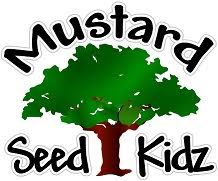  JUNE 2022               Monday          Tuesday       Wednesday        Thursday            Friday12Dino StoreAdventure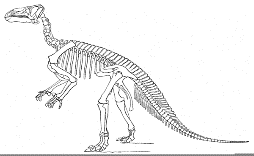 Leave @ 9:003Rhodes Park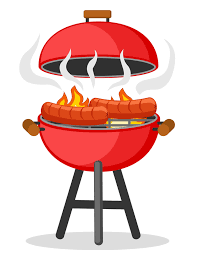 Leave @ 10:006Shore Lanes Bowling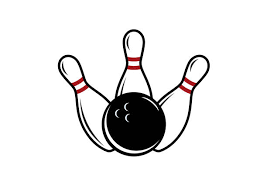 Leave @ 11:007Field of Dreams Splash Pad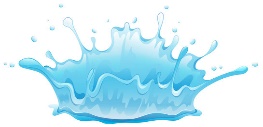 Leave @ 10:008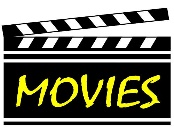 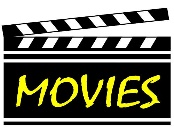 Leave @ TBA9Science Day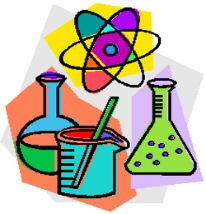 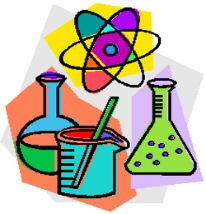 10     Chocolate 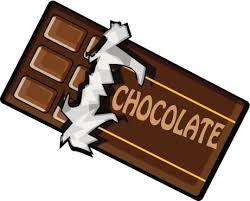     Kingdom Leave @ 9:4513Galaxy Skateway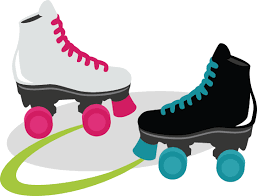 Leave @ 1114  Fishing at Malabar Park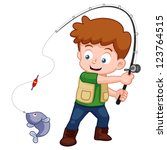 Bring Fishing Poles15Leave @ TBA16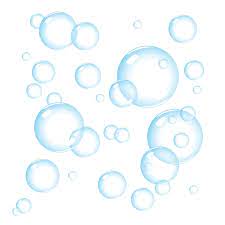 Rhodes ParkLeave @ 10:00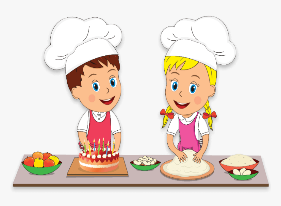 Big Idea Entertainment Bubble Show17Cooking & a Movie @ MSK20Basketball at Ryckman Park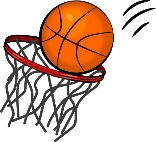 Leave @ 10:3021Turkey Creek and Lunch @ Knecht Park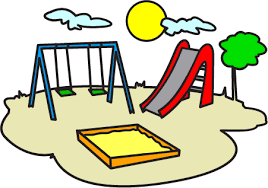 Leave @ 10:0022Leave @ TBA23Fired Up PotteryPark Ice Cream PartyGroup 1Leave @ 9:3024Fired Up PotteryParkIce Cream PartyGroup 2Leave @ 9:3027 Fred Lee ParkRelay Races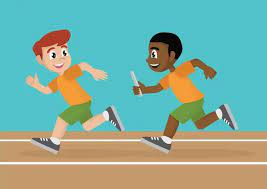 Leave @ 12:0028Wonder Works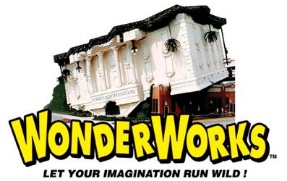 Leave @ 9:0029Leave @ TBA30